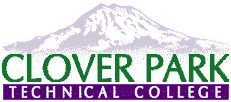 Clover Park Technical CollegeAll Hazard (Safety Committee) Meeting MinutesMeeting Date/Start and End Time: 2:06 pm – 2:11 pmFebruary 22nd, 2022Review of the Accidents/Incidents from the last two month - only twoToday would have been a fire drill - only 3 building captains responded  Reviews:	N/ANext meeting: March 22nd at 14:00Prepared by: Jen EschbachChristian KroissJen EschbachHannah PrecourJulie WattsMichelle HilleslandDonna McBrideTula MollasJen Whipple Lisa WolcottDustin AnnisMegan DavisLauren PetersonDean MasseyKurt FreemanMelissa Siedlicki Don SosnowskiCatherine MorrisGreg Doyon